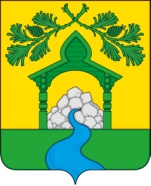 СОВЕТ НАРОДНЫХ ДЕПУТАТОВТВЕРДОХЛЕБОВКОГО СЕЛЬСКОГО ПОСЕЛЕНИЯБОГУЧАРСКОГО МУНИЦИПАЛЬНОГО РАЙОНАВОРОНЕЖСКОЙ ОБЛАСТИР Е Ш Е Н И Еот  « 17 » июля 2018 г. №  201       с. ТвердохлебовкаО внесении изменений в решение Совета народных депутатов Твердохлебовкого сельского поселения от 01.08.2014 № 198«Об  оплате  труда  служащих, замещающих должности, не  относящиеся к должностям муниципальной службы органов  местного самоуправления  Твердохлебовкого сельского поселения Богучарского муниципального района»       В соответствие с Федеральным законом от 06.10.2003 № 131 – ФЗ «Об общих принципах организации местного самоуправления в Российской Федерации», Бюджетным кодексом Российской Федерации, распоряжением администрации Богучарского муниципального района Воронежской области от 08.06.2018 №151-р «О выделении денежных средств», уставом Твердохлебовкого сельского поселения, Совет народных депутатов  Твердохлебовкого  сельского поселения Богучарского муниципального района решил:1. Внести в решение Совета народных депутатов Твердохлебовкого сельского поселения Богучарского муниципального района Воронежской области от 01.08.2014 № 198  «Об  оплате  труда  служащих, замещающих  должности, не  относящиеся к должностям муниципальной службы органов  местного самоуправления  Твердохлебовкого сельского поселения Богучарского муниципального района» следующие изменения:1.1.Приложение к положению об оплате труда работников, замещающих должности, не являющиеся должностями муниципальной службы изложить в следующей редакции:ПЕРЕЧЕНЬДОЛЖНОСТЕЙ И РАЗМЕРЫ ДОЛЖНОСТНЫХ ОКЛАДОВ СЛУЖАЩИХ,ЗАМЕЩАЮЩИХ ДОЛЖНОСТИ, НЕ ОТНОСЯЩИЕСЯ К ДОЛЖНОСТЯММУНИЦИПАЛЬНОЙ СЛУЖБЫ ОРГАНОВ МЕСТНОГО САМОУПРАВЛЕНИЯ ТВЕРДОХЛЕБОВКОГО СЕЛЬСКОГО ПОСЕЛЕНИЯ БОГУЧАРСКОГО МУНИЦИПАЛЬНОГО РАЙОНА2.Настоящее решение вступает в силу со дня его официального обнародования и распространяет свое действие на правоотношения, возникшие с 01.05.2018 года.3.Контроль за исполнением настоящего решения возложить на постоянную комиссию Совета народных депутатов  Твердохлебовкого сельского поселения  по бюджету, налогам, финансам и предпринимательству (Ткаченко И.В.) и главу Твердохлебовкого сельского поселения Чвикалова В.Н.Глава Твердохлебовкого  сельского поселения                                 В.Н.Чвикалов
Наименование должностейРазмер      
должностного   
оклада (рублей)Старший инспектор 4906Техник по уборке помещений     2818Техник по вождению автомобиля4716